[별첨] 명찰내지 교체양식아래의 직위/직능/이름 기재방법은 보건복지부 고시사항으로 반드시 아래 표기를 지켜주셔야 합니다.*** 명찰내지 교체양식 삽입 시 재단에 따라 오차가 생길 수 있습니다. ***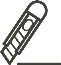 1. 원장 (치과의사)                  **절취선을 따라 반듯하게 잘라주세요.2. 실장 (치과위생사)3. 컨설턴트 (치과위생사, 간호조무사)4. 어시스턴트 (간호조무사)5. 리셉션6. 일반 (실습생)                                                      *유디HR 제공 (해당지점에 한함)원장 치과의사 홍길동원장 치과의사 홍길동원장 치과의사 홍길동원장 치과의사 홍길동원장 치과의사 홍길동원장 치과의사 홍길동실장 치과위생사 홍길동실장 치과위생사 홍길동컨설턴트 치과위생사 홍길동 컨설턴트 간호조무사 홍길동컨설턴트 치과위생사 홍길동컨설턴트 간호조무사 홍길동컨설턴트 치과위생사 홍길동컨설턴트 간호조무사 홍길동컨설턴트 치과위생사 홍길동컨설턴트 간호조무사 홍길동컨설턴트 치과위생사 홍길동컨설턴트 간호조무사 홍길동컨설턴트 치과위생사 홍길동컨설턴트 간호조무사 홍길동컨설턴트 치과위생사 홍길동컨설턴트 간호조무사 홍길동어시스턴트 간호조무사 홍길동어시스턴트 간호조무사 홍길동어시스턴트 간호조무사 홍길동어시스턴트 간호조무사 홍길동어시스턴트 간호조무사 홍길동어시스턴트 간호조무사 홍길동리셉션 홍길동리셉션 홍길동리셉션 홍길동리셉션 홍길동리셉션 홍길동리셉션 홍길동홍길동홍길동홍길동홍길동홍길동홍길동